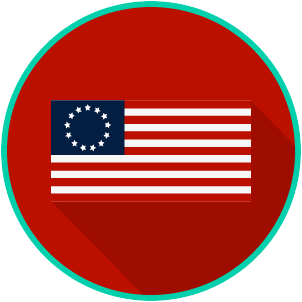 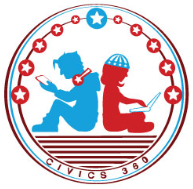 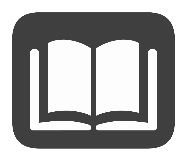 Reading: Important Enlightenment IdeasBenchmark Clarification 1: Students will identify and describe the Enlightenment ideas of separation of powers, natural law, and social contract.Reading: The Enlightenment and the Founding FathersBenchmark Clarification 2: Students will examine how Enlightenment ideas influenced the Founders’ beliefs about individual liberties and government.  Reading: Montesquieu and LockeBenchmark Clarification 3: Students will evaluate the influence of Montesquieu’s and Locke’s ideas on the Founding Fathers.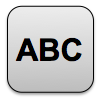 The Enlightenment and Its InfluenceWrite about your understanding of the influence of Enlightenment ideas on the Founding Fathers by explaining the connections between and among each of the terms in the concept circle. How do the terms in the concept circle fit together?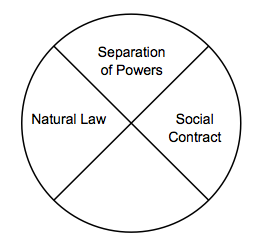 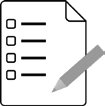 The Enlightenment and Its Influence Practice Quiz Reflection QuestionList Specific Evidence from the VideoComplete Sentence1. What were the four areas that philosophers addressed during the Enlightenment?   2. What is the idea of natural law?3. What is the idea of natural rights?4. Why can’t government take away your natural rights without cause?5. How were the Founding Fathers influenced by the idea of natural law and natural rights?6. According to Locke, what is the social contract?7. According to Locke, what is the responsibility of government under the social contract? 8. How were the Founding Fathers influenced by the idea of the social contract?9. What are the three powers of government?10. According to Montesquieu, why should government powers be separated?11. How were the Founding Fathers influenced by the idea of separation of powers?Reading TaskResponseWhat ideas are presented in the reading?What is the central idea of the reading?Select two words or phrases that support the central idea.How might this reading connect to your own experience or something you have seen, read, or learned before?Summarize, in your own words, separation of powers, natural law, and social contract. Separation of powers can be summarized as:Summarize, in your own words, separation of powers, natural law, and social contract. Natural law can be summarized as:Summarize, in your own words, separation of powers, natural law, and social contract. Social contract can be summarized as: Reading TaskResponseWhat ideas are presented in the reading?What is the central idea of the reading?Select two words or phrases that support the central idea.How might this reading connect to your own experience or something you have seen, read, or learned before?In your own words, what is one way in which Enlightenment ideas influenced the Founders’ beliefs about individual liberties and government?One way Enlightenment ideas influenced the Founders’ beliefs about individual liberties and government is: Reading TaskResponseWhat ideas are presented in the reading?What is the central idea of the reading?Select two words or phrases that support the central idea.How might this reading connect to your own experience or something you have seen, read, or learned before?How did Montesquieu’s and Locke’s ideas influence the Founding Fathers?Montesquieu’s and Locke’s ideas influenced the Founding Fathers by: FIRST Attempt ScoreI answered ______ questions right. One thing I learned:SECOND Attempt ScoreI answered ______ questions right. One thing I learned: